СТЕНД ПАРАЛЛЕЛЬНОЙ РАБОТЫСПР-ДГУ 3.0-400Руководство по эксплуатацииСПРН.421456.047РЭ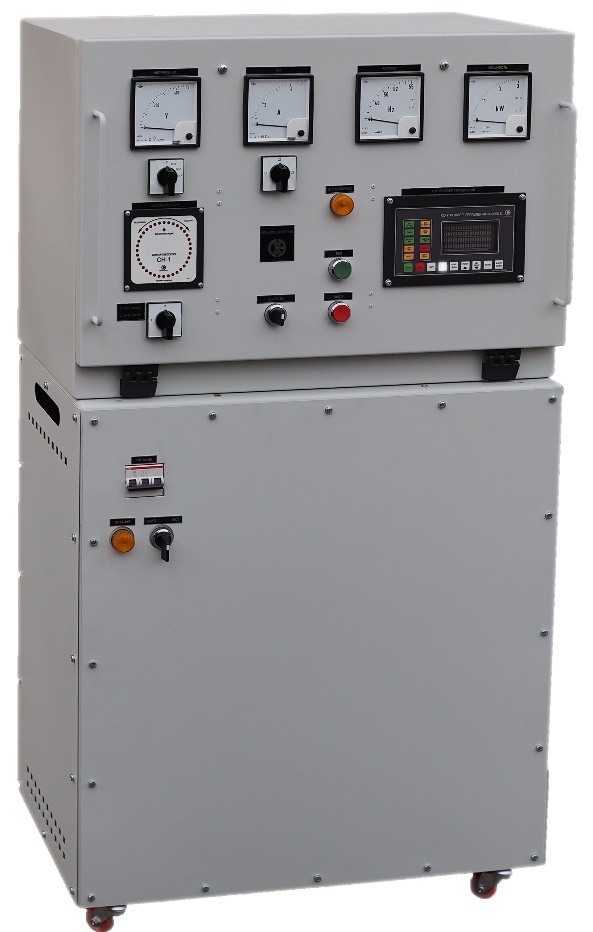 СодержаниеОписание и работа……………………………………………………………………3Технические характеристики ……………………………………………………… 4Внешние подключения ……………………………………………………………... 4Органы управления и индикации СПР …………………………………………... 5Режим POWER MANAGEMENT ……………………………………………………7Режим автоматической синхронизации савтоматическим распределением мощностей …………………………………    9Режим резервирования по АПС ………………………………………………….11Режим ручной синхронизации ……………………………………………………    13Выключение СПР …………………………………………………………………...15ОПИСАНИЕ И РАБОТАСтенд параллельной работы (далее – СПР) дизель-генераторных установок (далее – ДГУ) предназначен для полной имитации параллельной работы синхронных генераторов ДГУ номинальным напряжением 400 В частотой 50 Гц, а также выполнения следующих функций:автоматической синхронизации ДГУ к общим шинам, находящимся под напряжением;подключения ДГУ к общим шинам, находящимся в обесточенном состоянии, с автоматической подстройкой частоты вращения ДГУ перед подключением;параллельной работы ДГУ, подключенных к общим шинам, на общую нагрузку с автоматическим распределением активных и реактивных мощностей; защиты ДГУ от обратной мощности;автоматического запуска (останова) следующей по очереди ДГУ в зависимости от потребляемой мощности;автоматического запуска следующей по очереди ДГУ с функцией резервирования по аварийно-предупредительной сигнализации (далее - АПС);автоматической подстройки частоты тока общей шины в зависимости от уровня нагрузки до заданного значения. В состав СПР входят две конструктивно-одинаковые сборочные единицы: СТЕНД-ГРЩ СПРН.421456.047 (далее – СТЕНД-ГРЩ) состоящий из СП-ДГУ-3.0 СПРН.421456.042 (верхняя часть) и стенда СП-ДГУ-3.0-2 СПРН.421456.042-1 (нижняя часть). На первый и второй СТЕНД-ГРЩ осуществляется имитация подключения первой и второй ДГУ соответственно. 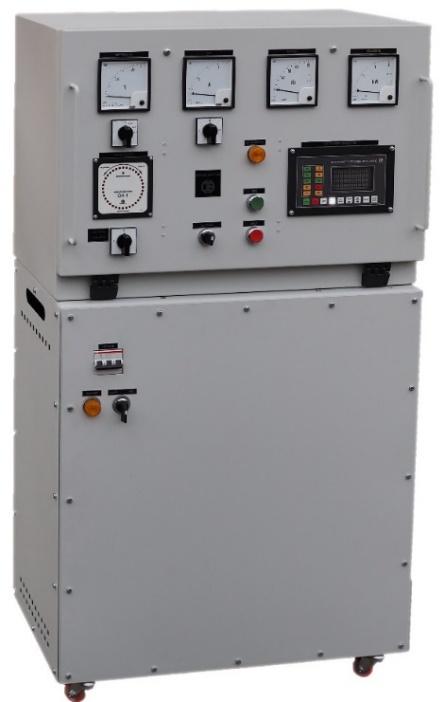 Рисунок 1 - Внешний вид стенда параллельной работыТЕХНИЧЕСКИЕ ХАРАКТЕРИСТИКИТехнические характеристики каждого СТЕНД-ГРЩ из состава СПР приведены в таблице 1 ниже.Таблица 1 – Основные технические характеристикиВНЕШНИЕ ПОДКЛЮЧЕНИЯНа задней стороне каждого СТЕНД-ГРЩ из состава СПР установлены ( СП-ДГУ-3.0) входные и выходные соединители для подключения имитированной ДГУ («Х1»), нагрузки («Х2»), выносного пульта управления К-2600.КВ СПРН.422500.004-06 («Х3»), электронного потенциометра ЕМР-1 СПРН.565630.417 (с выходным сигналом управления в режиме потенциального выхода) («Х4»), питания («Х5»), уравнительного кабеля управления оборотами имитированной первой (второй) ДГУ («Х6») согласно СПРН.421456.042Э3, а также (СП-ДГУ-3.0-2 ) внешнего трехфазного питания («Х1»), имитированной ДГУ («Х2») и соединителя управления преобразователем частоты («Х3») согласно СПРН.421456.042-1Э3. ОРГАНЫ УПРАВЛЕНИЯ И ИНДИКАЦИИ СПРВнешний вид СТЕНД-ГРЩ из состава СПР представлен на рисунке 2.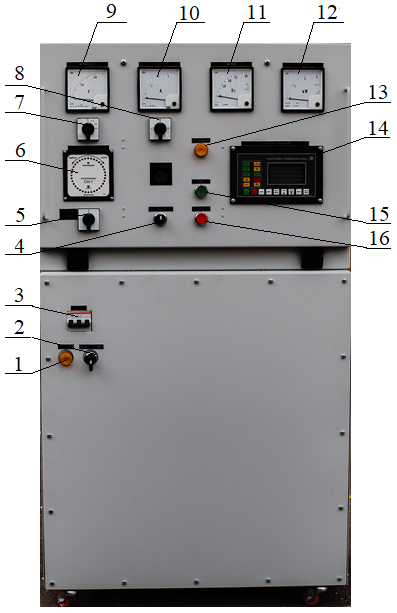 Рисунок 2 – Органы управления и индикации СТЕНД-ГРЩТаблица 2 - Органы управления и индикации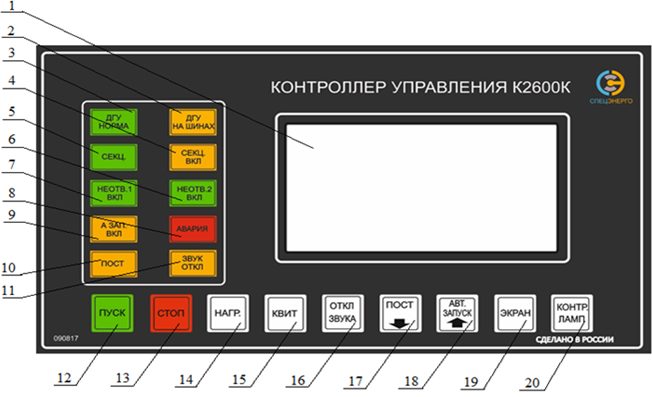 Рисунок 3 – Органы управления и индикации К-2600.КТаблица 3 - Органы управления и индикацииРЕЖИМ POWER MANAGEMENTДля включения режима POWER MANAGEMENT на СПР необходимо выполнить следующие действия:на каждом СТЕНД-ГРЩ из состава СПР перевести автоматический выключатель «ПИТАНИЕ» (рисунок 2, поз.3) в верхнее положение;убедиться, что на каждом СТЕНД-ГРЩ высвечивается лампа «ПИТАНИЕ» (рисунок 2, поз.1);убедиться, что переключатель автоматической синхронизации ДГУ (рисунок 2, поз.5) на каждом СТЕНД-ГРЩ находится в положении 1 - «АВТ. СИНХР.»;на каждом СТЕНД-ГРЩ перевести переключатель вольтметра (рисунок 2, поз.7) в положение «L1-L2»;на каждом СТЕНД-ГРЩ перевести переключатель амперметра                        (рисунок 2, поз.8) в положение «L1»;на контроллере К-2600.К каждого СТЕНД-ГРЩ перейти в окно с командой «ОЧЕРЕДНОСТЬ» с помощью кнопок «ПОСТ» (рисунок 3, поз.17) и «АВТ. ЗАПУСК» (рисунок 3, поз.18) и нажать кнопку «ЭКРАН» (рисунок 3, поз.19) для входа в окно «ВЫБРАТЬ ПРИОРИТЕТ».При этом на первом СТЕНД-ГРЩ задать очередность «0», а на втором – «1» кнопками «ПОСТ» (рисунок 3, поз.17) и «АВТ. ЗАПУСК» (рисунок 3, поз.18). Запоминание выбранной очередности осуществляется длительным нажатием кнопки «ЭКРАН» (рисунок 3, поз.19) с высвечиванием надписи «ОК»;на контроллере К-2600.К каждого СТЕНД-ГРЩ нажать кнопку                     «АВТ. ЗАПУСК» (рисунок 3, поз.18);убедиться в том, что на К-2600.К каждого СТЕНД-ГРЩ высвечивается световое табло «А ЗАП. ВКЛ» (рисунок 3, проз.9).При этом на имитированной второй дизель-генераторной установке включается режим резерва. Далее по тексту под имитированной ДГУ понимать ДГУ.после запуска первой ДГУ на первом СТЕНД-ГРЩ осуществляется имитация следующих процессов:двигатель выходит на рабочие обороты. При этом убедиться в высвечивании на К-2600.К окна запуска двигателя ДГУ с надписью «ДВИГАТЕЛЬ ЗАПУСКАЕТСЯ…»;после выхода двигателя на рабочие обороты, осуществляется автоматическая подстройка частоты вращения ДГУ к оборотам, соответствующим частоте общих шин или 50 Гц если питание на общих шинах отсутствует.. При этом убедиться в высвечивании на К-2600.К окна подключения нагрузки к ДГУ с надписью «ИДЕТ ПОДКЛЮЧЕНИЕ НАГРУЗКИ…»;осуществляется процесс подключения нагрузки, по истечении которого, убедиться в высвечивании на К-2600.К световых табло «ДГУ НОРМА» (рисунок 3, поз.3), «ДГУ НА ШИНАХ» (рисунок 3, поз.2), а также в отсутствии высвечивания окон запуска двигателя ДГУ и подключения нагрузки к ДГУ;убедиться в высвечивании на СТЕНД-ГРЩ лампы «ДГУ НА ШИНАХ» (рисунок 2, поз.13);убедиться, что на вольтметре, амперметре, частотомере и ваттметре (рисунок 2, поз. 9-12 соответственно) высвечиваются значения некоторых величин;при увеличении мощности и достижении порога, необходимого для запуска второй ДГУ (настраивается в программируемых параметрах СТЕНД-ГРЩ), убедиться в автоматическом выходе из резерва и запуске второй ДГУ на втором СТЕНД-ГРЩ согласно перечислению и).При этом в момент равенства частот и совпадения фаз второй ДГУ и общих шин на лицевой стороне СН-1 (рисунок 2, поз.6) осуществляются следующие действия:в момент равенства частот ДГУ и общих шин движение красных светодиодных индикаторов прекращается;в момент равенства частот и совпадения фаз ДГУ и общих шин высвечивается первый зеленый светодиодный индикатор;в момент равенства частот и совпадения фаз ДГУ и общих шин высвечивается второй зеленый светодиодный индикатор с выдачей сигнала на синхронизацию ДГУ и общих шин.После автоматической синхронизации второй ДГУ с общими шинами осуществляется автоматическое распределение активных и реактивных мощностей;убедиться, что на ваттметре каждого СТЕНД-ГРЩ (рисунок 2, поз.12) осуществляется распределение мощностей;при уменьшении нагрузки включается таймер обратного отсчета (устанавливается в программируемых параметрах СТЕНД-ГРЩ) с последующим автоматическим снятием нагрузки и отключением второй ДГУ.РЕЖИМ АВТОМАТИЧЕСКОЙ СИНХРОНИЗАЦИИ С АВТОМАТИЧЕСКИМ РАСПРЕДЕЛЕНИЕМ МОЩНОСТЕЙДля включения режима автоматической синхронизации на СПР необходимо выполнить следующие действия:на каждом СТЕНД-ГРЩ из состава СПР перевести автоматический выключатель «ПИТАНИЕ» (рисунок 2, поз.3) в верхнее положение;убедиться, что на каждом СТЕНД-ГРЩ высвечивается лампа «ПИТАНИЕ» (рисунок 2, поз.1);убедиться, что переключатель автоматической синхронизации ДГУ (рисунок 2, поз.5) на каждом СТЕНД-ГРЩ находится в положении 1 - «АВТ. СИНХР.»;на каждом СТЕНД-ГРЩ перевести переключатель вольтметра (рисунок 2, поз.7) в положение «L1-L2»;на каждом СТЕНД-ГРЩ перевести переключатель амперметра                (рисунок 2, поз.8) в положение «L1»;на контроллере К-2600.К первого СТЕНД-ГРЩ нажать кнопку                     «ПУСК» (рисунок 3, поз.12) для запуска первой ДГУ;после запуска первой ДГУ на первом СТЕНД-ГРЩ осуществляется имитация следующих процессов:двигатель выходит на рабочие обороты. При этом убедиться в высвечивании на К-2600.К окна запуска двигателя ДГУ с надписью «ДВИГАТЕЛЬ ЗАПУСКАЕТСЯ…»;после выхода двигателя на рабочие обороты на К-2600.К нажимается кнопка «НАГР.» (рисунок 3, поз.14);осуществляется подстройка частоты вращения ДГУ к оборотам, соответствующим частоте общих шин или 50 Гц если питание на общих шинах отсутствует.. При этом убедиться в высвечивании на             К-2600.К окна подключения нагрузки к ДГУ с надписью «ИДЕТ ПОДКЛЮЧЕНИЕ НАГРУЗКИ…»;осуществляется процесс подключения нагрузки, по истечении которого, убедиться в высвечивании на К-2600.К световых табло «ДГУ НОРМА» (рисунок 3, поз.3), «ДГУ НА ШИНАХ» (рисунок 3, поз.2), а также в отсутствии высвечивания окон запуска двигателя ДГУ и подключения нагрузки к ДГУ;убедиться в высвечивании на СТЕНД-ГРЩ лампы «ДГУ НА ШИНАХ» (рисунок 2, поз.13);убедиться, что на вольтметре, амперметре, частотомере и ваттметре (рисунок 2, поз. 9-12 соответственно) высвечиваются значения некоторых величин;на контроллере К-2600.К второго СТЕНД-ГРЩ нажать кнопку                     «ПУСК» (рисунок 3, поз.12) для запуска второй ДГУ;после запуска второй ДГУ на втором СТЕНД-ГРЩ осуществляется имитация процессов согласно перечислению ж). При этом в момент равенства частот и совпадения фаз второй ДГУ и общих шин на лицевой стороне СН-1 (рисунок 2, поз.6) осуществляются следующие действия:в момент равенства частот ДГУ и общих шин движение красных светодиодных индикаторов прекращается;в момент равенства частот и совпадения фаз ДГУ и общих шин высвечивается первый зеленый светодиодный индикатор;в момент равенства частот и совпадения фаз ДГУ и общих шин высвечивается второй зеленый светодиодный индикатор с выдачей сигнала на синхронизацию ДГУ и общих шин.После автоматической синхронизации второй ДГУ с общими шинами осуществляется автоматическое распределение активных и реактивных мощностей;убедиться, что на ваттметре каждого СТЕНД-ГРЩ (рисунок 2, поз.12) осуществляется распределение мощностей;при увеличении нагрузки также осуществляется автоматическое распределение активных и реактивных мощностей.РЕЖИМ РЕЗЕРВИРОВАНИЯ ПО АПСДля включения режима резервирования по АПС на СПР необходимо выполнить следующие действия:на каждом СТЕНД-ГРЩ из состава СПР перевести автоматический выключатель «ПИТАНИЕ» (рисунок 2, поз.3) в верхнее положение;убедиться, что на каждом СТЕНД-ГРЩ высвечивается лампа «ПИТАНИЕ» (рисунок 2, поз.1);убедиться, что переключатель автоматической синхронизации ДГУ (рисунок 2, поз.5) на каждом СТЕНД-ГРЩ находится в положении 1 - «АВТ. СИНХР.»;на каждом СТЕНД-ГРЩ перевести переключатель вольтметра (рисунок 2, поз.7) в положение «L1-L2»;на каждом СТЕНД-ГРЩ перевести переключатель амперметра                    (рисунок 2, поз.8) в положение «L1»;на контроллере К-2600.К каждого СТЕНД-ГРЩ перейти в окно с командой «ОЧЕРЕДНОСТЬ» с помощью кнопок «ПОСТ» (рисунок 3, поз.17) и «АВТ. ЗАПУСК» (рисунок 3, поз.18) и нажать кнопку «ЭКРАН» (рисунок 3, поз.19) для входа в окно «ВЫБРАТЬ ПРИОРИТЕТ». При этом на первом СТЕНД-ГРЩ задать очередность «0», а на втором – «1» кнопками «ПОСТ» (рисунок 3, поз.17) и «АВТ. ЗАПУСК» (рисунок 3, поз.18). Запоминание выбранной очередности осуществляется длительным нажатием кнопки «ЭКРАН» (рисунок 3, поз.19) с высвечиванием надписи «ОК»;на контроллере К-2600.К каждого СТЕНД-ГРЩ нажать кнопку                     «АВТ. ЗАПУСК» (рисунок 3, поз.18);убедиться в том, что на К-2600.К каждого СТЕНД-ГРЩ высвечивается световое табло «А ЗАП. ВКЛ» (рисунок 3, проз.9).При этом на второй ДГУ включается режим резерва;после запуска первой ДГУ на первом СТЕНД-ГРЩ осуществляется имитация следующих процессов:двигатель выходит на рабочие обороты. При этом убедиться в высвечивании на К-2600.К окна запуска двигателя ДГУ с надписью «ДВИГАТЕЛЬ ЗАПУСКАЕТСЯ…»;после выхода двигателя на рабочие обороты, осуществляется автоматическая подстройка частоты вращения ДГУ к оборотам, соответствующим частоте общих шин или 50 Гц если питание на общих шинах отсутствует.. При этом убедиться в высвечивании на К-2600.К окна подключения нагрузки к ДГУ с надписью «ИДЕТ ПОДКЛЮЧЕНИЕ НАГРУЗКИ…»;осуществляется процесс подключения нагрузки, по истечении которого, убедиться в высвечивании на К-2600.К световых табло «ДГУ НОРМА» (рисунок 3, поз.3), «ДГУ НА ШИНАХ» (рисунок 3, поз.2), а также в отсутствии высвечивания окон запуска двигателя ДГУ и подключения нагрузки к ДГУ;убедиться в высвечивании на СТЕНД-ГРЩ лампы «ДГУ НА ШИНАХ» (рисунок 2, поз.13);убедиться, что на вольтметре, амперметре, частотомере и ваттметре (рисунок 2, поз. 9-12 соответственно) высвечиваются значения некоторых величин;при переводе на первом СТЕНД-ГРЩ переключателя «ВКЛ» / «ВЫКЛ» (рисунок 2, поз.2) в положение «ВЫКЛ» для имитации АПС, убедиться в автоматическом выходе из резерва и запуске второй ДГУ на втором СТЕНД-ГРЩ согласно перечислению и).При этом на каждом СТЕНД-ГРЩ высвечивается световое табло «АВАРИЯ» (рисунок 2, поз.8) с высвечиванием на К-2600.К каждого СТЕНД-ГРЩ причин АПС: на первом СТЕНД-ГРЩ – низкое напряжение ДГУ;на втором СТЕНД-ГРЩ – низкое напряжение общих шин;на К-2600.К каждого СТЕНД-ГРЩ нажимают кнопку квитирования аварий «КВИТ» (рисунок 3, поз.15);на К-2600.К первого СТЕНД-ГРЩ нажимают кнопку «АВТ. ЗАПУСК» (рисунок 3, поз.18) для перезапуска автоматического режима;убедиться в том, что на К-2600.К каждого СТЕНД-ГРЩ высвечивается световое табло «А ЗАП. ВКЛ» (рисунок 3, проз.9).При этом осуществляется запуск первой ДГУ на первом СТЕНД-ГРЩ с имитацией процессов согласно перечислению и);убедиться, в автоматическом снятии нагрузки и отключении второй ДГУ.РЕЖИМ РУЧНОЙ СИНХРОНИЗАЦИИДля включения режима ручной синхронизации на СПР необходимо выполнить следующие действия:на каждом СТЕНД-ГРЩ из состава СПР перевести автоматический выключатель «ПИТАНИЕ» (рисунок 2, поз.3) в верхнее положение;убедиться, что на каждом СТЕНД-ГРЩ высвечивается лампа «ПИТАНИЕ» (рисунок 2, поз.1);убедиться, что тумблер автоматической синхронизации ДГУ (рисунок 2, поз.5) на каждом СТЕНД-ГРЩ находится в положении 2 - «РУЧН. СИНХР.»;на каждом СТЕНД-ГРЩ перевести переключатель вольтметра (рисунок 2, поз.7) в положение «L1-L2»;на каждом СТЕНД-ГРЩ перевести переключатель амперметра                    (рисунок 2, поз.8) в положение «L1»;на К-2600.К первого СТЕНД-ГРЩ нажать кнопку «ПУСК» (рисунок 3, поз.12) для запуска первой ДГУ;после запуска первой ДГУ на первом СТЕНД-ГРЩ осуществляется имитация следующих процессов:двигатель выходит на рабочие обороты. При этом убедиться в высвечивании на К-2600.К окна запуска двигателя ДГУ с надписью «ДВИГАТЕЛЬ ЗАПУСКАЕТСЯ…»;после выхода двигателя на рабочие обороты на К-2600.К нажимается кнопка «НАГР.» (рисунок 3, поз.14);убедиться в высвечивании на К-2600.К окна подключения нагрузки к ДГУ с надписью «ИДЕТ ПОДКЛЮЧЕНИЕ НАГРУЗКИ…»;управляя оборотами двигателя (подстройка частот ДГУ и общих шин) переключателем «ОБОРОТЫ БОЛЬШЕ»/«ОБОРОТЫ МЕНЬШЕ» (рисунок 2, поз.4), установить обороты двигателя, соответствующие требуемой частоте общих шин. Контроль частоты осуществлять по частотомеру (рисунок 2, поз.11);на СТЕНД-ГРЩ нажать кнопку «ВКЛ» (рисунок 2, поз.15) для замыкания контактора ДГУ;убедиться в высвечивании на СТЕНД-ГРЩ лампы «ДГУ НА ШИНАХ» (рисунок 2, поз.13);убедиться в высвечивании на К-2600.К световых табло «ДГУ НОРМА» (рисунок 3, поз.3), «ДГУ НА ШИНАХ» (рисунок 3, поз.2), а также в отсутствии высвечивания окон запуска двигателя ДГУ и подключения нагрузки к ДГУ;убедиться, что на вольтметре, амперметре, частотомере и ваттметре (рисунок 2, поз. 9-12 соответственно) высвечиваются значения некоторых величин;на К-2600.К второго СТЕНД-ГРЩ нажать кнопку «ПУСК» (рисунок 3, поз.12) для запуска второй ДГУ;после запуска второй ДГУ на втором СТЕНД-ГРЩ осуществляется имитация процессов согласно перечислению ж). При этом в момент равенства частот и совпадения фаз второй ДГУ и общих шин на СН-1 (после подстройки оборотов двигателя второй ДГУ переключателем «ОБОРОТЫ БОЛЬШЕ»/«ОБОРОТЫ МЕНЬШЕ» (рисунок 2, поз.4)) осуществляются следующие действия:в момент равенства частот ДГУ и общих шин движение красных светодиодных индикаторов прекращается;в момент равенства частот и совпадения фаз ДГУ и общих шин высвечивается первый зеленый светодиодный индикатор;в момент равенства частот и совпадения фаз ДГУ и общих шин высвечивается второй зеленый светодиодный индикатор с выдачей сигнала на синхронизацию ДГУ и общих шин.На СТЕНД-ГРЩ нажать кнопку «ВКЛ» (рисунок 2, поз.15) для замыкания контактора ДГУ.После ручной синхронизации второй ДГУ с общими шинами осуществляется автоматическое распределение активных и реактивных мощностей;убедиться, что на ваттметре каждого СТЕНД-ГРЩ (рисунок 2, поз.12) осуществляется распределение мощностей;при увеличении нагрузки также осуществляется автоматическое распределение активных и реактивных мощностей.В случае отключения ДГУ в режиме ручной синхронизации на СПР необходимо выполнить следующие действия:на К-2600.К каждого СТЕНД-ГРЩ нажать кнопку «НАГР.» (рисунок 3, поз.14);убедиться в высвечивании на К-2600.К каждого СТЕНД-ГРЩ окна отключения нагрузки от ДГУ с надписью «ИДЕТ ОТКЛЮЧЕНИЕ НАГРУЗКИ…»;на каждом СТЕНД-ГРЩ разгрузить ДГУ переключателем «ОБОРОТЫ БОЛЬШЕ»/«ОБОРОТЫ МЕНЬШЕ» (рисунок 2, поз.4);на каждом СТЕНД-ГРЩ нажать клавишу ВЫКЛ (рисунок 2, поз 16).ВЫКЛЮЧЕНИЕ СПРДля выключения СПР необходимо на каждом СТЕНД-ГРЩ из состава СПР перевести автоматический выключатель «ПИТАНИЕ» (рисунок 2, поз.3) в нижнее положение и убедиться в отсутствии высвечивания лампы «ПИТАНИЕ»                (рисунок 2, поз.1).Наименование параметраЗначениеНапряжение питания постоянным током, В9 - 33Напряжение питания переменным током, В360 - 440Потребляемая мощность от сети переменного тока, Вт, не более5000Температура окружающей среды, °С-25 ÷ 55Назначенный срок службы, лет, не менее12Габаритные размеры, мм, не более:ширинавысота глубина7001290400Вес, кг, не более127ПозицияНаименование органов управления и индикации1Лампа «ПИТАНИЕ»2Переключатель «ВКЛ» / «ВЫКЛ»3Автоматический выключатель «ПИТАНИЕ»4Переключатель «ОБОРОТЫ БОЛЬШЕ»/«ОБОРОТЫ МЕНЬШЕ»5Переключатель «АВТ.СИНХР.» / «РУЧН.СИНХР.»6Синхроноскоп СН-1 СПРН.565630.4167Переключатель вольтметра8Переключатель амперметра9Вольтметр10Амперметр11Частотомер12Ваттметр13Лампа «ДГУ НА ШИНАХ»14К-2600.К (рисунок 3)15Кнопка включения контактора ДГУ «ВКЛ»16Кнопка выключения контактора ДГУ «ВЫКЛ»ПозицияНаименование органов управления и индикацииПримечание1Индикаторная панель2Световое табло «ДГУ НА ШИНАХ»3Световое табло «ДГУ НОРМА»4Световое табло «СЕКЦ. ВКЛ»5Световое табло «СЕКЦ.»6Световое табло «НЕОТВ.2 ВКЛ»7Световое табло «НЕОТВ.1 ВКЛ»8Световое табло обобщенной аварии «АВАРИЯ»9Световое табло «А ЗАП. ВКЛ»10Световое табло «ПОСТ»11Световое табло «ЗВУК ОТКЛ»12Кнопка запуска ДГУ «ПУСК»13Кнопка останова ДГУ «СТОП»14Кнопка подключения нагрузки «НАГР.»15Кнопка квитирования аварий «КВИТ»16Кнопка отключения звуковой сигнализации «ОТКЛ ЗВУКА»17Кнопка передачи управления на выносной пульт управления К-2600.КВ «ПОСТ»18Кнопка включения режима автозапуска «АВТ.ЗАПУСК»19Кнопка выбора экрана на панели отображения информации «ЭКРАН»20Кнопка контроля ламп «КОНТР. ЛАМП»